Sveučilište u Zagrebu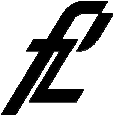 FAKULTET PROMETNIH ZNANOSTI Vukelićeva 4, 10000 ZagrebDIPLOMSKI STUDIJPrilog prijavi teme diplomskog radaRadni naslov temeObrazloženje temeSvrha i ciljevi istraživanjaOsvrt na dosadašnja istraživanja (analiza dosadašnjeg stanja)Očekivani rezultati istraživanja (prijedlozi rješenja)Student:Akademski matični broj (JMBAG):Studij (zaokružiti):   Promet        ITS i logistika         AeronautikaSmjer: